    Stallholder’s Risk Assessment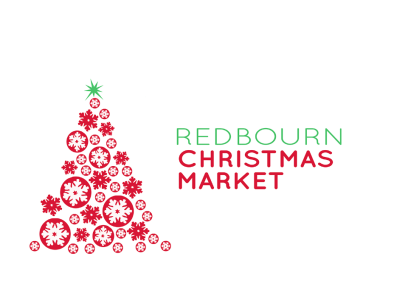 Trading Name		Name of Stallholder Email address	Contact phone no.	Type of goods for saleWe want the market to be an enjoyable and safe event for everyone who attends, therefore please think carefully about any hazards that might arise on your stall and what might cause harm to anyone at the market. If your stall includes cooking or any heat or ignition sources please ensure your assessment is robust and includes fire risks.In the left column please put anything that could cause harm and in the right column what you will do to prevent this harm. One common item has been included as an example, this may be left in if you think it is applicable to your stall. Please continue on a separate sheet if more space is required. Identified Hazard (Risk)Remedial steps to eliminate / reduce the hazard (risk)People tripping on boxes/goods on floor around stall. All items to be stored away from pedestrian areas including rear of stall where other stall holders may be circulatingxxSignatureName